Adierazten dut eskabide honetan jasotako informazio eta dokumentazio guztia benetakoa dela.Declaro que toda la información y documentación contenida en esta solicitud es auténtica.(hala badagokio)  (rellenar en caso de que proceda)ERAKUNDE ESKATZAILEAK AURKEZTU BEHARREKO GASTU BALIOETSIEN EKARPENAREN ERANTZUKIZUNPEKO ADIERAZPENADECLARACIÓN RESPONSABLE DE LA APORTACIÓN DE GASTOS VALORIZADOS APORTADOS POR LA ENTIDAD SOLICITANTEHurrengo taularen arabera, lagun onuradunen edo parte-hartzaileen sexua adierazi edota interesgarri izan daitezkeen beste ezaugarri batzuk: adina, nazionalitatea, etabIndicar el sexo de las personas beneficiarias y/o participantes según el cuadro que se indica a continuación; así como otras características que se consideren de interés (edad, nacionalidad…).(*): Ekintza mota kontuan harturik, sexua adieraztea desegokia izanez gero, adierazi.(*): En el caso de que por el tipo de actividad de que se trate, no proceda realizar el desglose por sexo, señalarlo.(*) Arabako GGKEan egindako diru-sarreraren data eta zenbatekoa zehaztea. (*) Especificar la cantidad en euros y la fecha de ingreso en la cuenta de la ONGD alavesa. AFAk onartutako dirulaguntzari egotz dakiokeen gastua, gastu arruntean eta inbertsio gastuan banatutaGasto imputable a la subvención aprobada  por la DFA,  distribuido en gasto corriente y gasto de inversiónTaula berdin-berdina aurkeztu behar da beraren ekarpenerako.Hurrenkera korrelatiboan zenbakitzen dira fakturak (1etik hasita) eta zenbaki bakoitza “fakturaren hurrenkera zk." zutabean jarri behar da, kasuan kasuko gastuaren deskribapenaren ondoan.“Balioa, eurotan" zutabean zehazten dira EAEn egindako gastuak; “Balioa, tokian tokiko monetan" zutabean, berriz, kasuan kasuko herrialdean egindakoak.Se debe presentar un cuadro idéntico para la aportación propia.Las facturas se numeran por orden correlativo (empezando por el 1) y cada número se pone en la columna “Nº de orden de la factura” al lado de la descripción del gasto correspondiente.Los gastos realizados en la CAV se especifican en la columna “Valor en euros” y los efectuados en el país de ejecución en la columna “Valor en moneda local”.Langileen atalean ageri diren fakturak ere zehaztu egin beharko dira, taula honetan, bertan adierazten den bezala xehatuta kontzeptuak:Las facturas que aparezcan en el apartado de personal deberán igualmente detallares en el cuadro siguiente desglosando los conceptos tal y como se indica en el mismo: Aurreikusitako gastua eta benetan egindakoa erkatzen duen taula, partidaka antolatuta eta gastu arruntean eta inbertsio gastuan banatuta. (AFAk onartutako dirulaguntzari egotz dakiokeen gastua baino ezin da jaso taula honetan).Cuadro comparativo entre el gasto previsto y el gasto ejecutado agrupado por partidas y distribuido en gasto corriente y gasto de inversión(en este cuadro se debe incluir  sólo el gasto imputable a la subvención aprobada por la DFA)Desbideratzerik badago, azaldu haren zergatia ondoren  Si hay desviación, explicar la causa a continuaciónNorberaren ekarpenari egotz dakiokeen gastuaren laburpena, partidaka multzokatua eta gastu arrunt eta inbertsio gastutan banatua.Resumen del gasto computable a la aportación propia agrupada por partidas y distribuido en gasto corriente y gasto de inversión.Sarreren eta gastuen taula inbertsioa eta gastu korrontea*  Cuadro de ingresos y gastos y su distribución en gasto corriente y gasto de inversión** Behar izanez gero sartu zutabe gehiago  Incluir tantas columnas como entidades financiadoras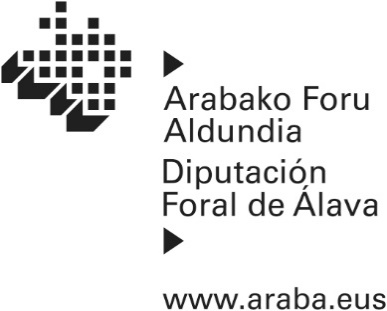 III. ERANSKINA Eskaera orria, garapen bidean dauden herrialdeetan gizarte eta ekonomia garapenerako lankidetza proiektu puntualak justifikatzeko. 2022ANEXO III Formulario de justificación de proyectos puntuales de cooperación al desarrollo social y económico en países en vías de desarrollo.20229301Berdintasun, Lankidetza eta Kulturartekotasun ZerbitzuaServicio de Igualdad, Cooperación e InterculturalidadPROIEKTUAREN DATUAK  DATOS DEL PROYECTOProiektuaren izena eta burutzapen datak  Denominación del proyecto y fechas de realizaciónAurrekontuaPresupuesto totalAFAko dirulaguntzaSubvención DFA€€PROIEKTUAREN ARDURADUNA (egitasmoaren edukien argibideetarako harremana)PERSONA RESPONSABLE DEL PROYECTO  (a efectos de contacto para aclaración de contenidos del proyecto)Sexua  Sexo EmakumeaMujer GizonaHombreIzena  Nombre Lehen abizena  Primer apellidoBigarren abizena  Segundo apellido Telefonoa  TeléfonoMugikorra  MóvilPosta elektronikoa  Correo electrónicoADIERAZLEA   PERSONA DECLARANTE   Izena  Nombre Lehen abizena  Primer apellidoBigarren abizena  Segundo apellido Identifikazio agiria  Documento identificativoIdentifikazio agiria  Documento identificativoIdentifikazio agiria  Documento identificativoIdentifikazio zk.  Nº identificativoOrdezkatzen duen erakundea  Entidad que representa IKZ  CIF AIZNIE Besteren batOtroHelbidea (kalea)  Domicilio (calle)Zk.  Núm.LetraEskra.  Escal.Solairua  PisoAldea  ManoHerrialdea  PaísProbintzia  ProvinciaUdalerria  Municipio Herria  LocalidadP. K.  C. P.Erakundean duen ardura:   En calidad de.Proiektuaren izena  Denominación del proyectoGastuak  Gastos€ADIERAZTEN DUErakundearen lankidetza proiektuari egotzitako gastuak, ekarpen propio gisa balioetsitako gastu modura, adierazitakoak izan dira; hau da, Arabako Foru Aldundiak diruz lagundutako proiektua egitean sortutako gastuak 2022an lankidetzako urteko ekintza puntualak finantzatzeko laguntzen deialdian.DECLARAQue los gastos imputados al proyecto de cooperación de la entidad señalado en concepto de gastos valorizados como aportación propia han sido los indicados, los cuales corresponderán a gastos generados en la ejecución del proyecto subvencionado por la Diputación Foral de Álava en su convocatoria de Ayudas dirigidas a la ejecución de acciones anuales, de carácter puntual, de cooperación al desarrollo 2022.I. PROIEKTUAREN GARAPENARI BURUZKO TXOSTENAINFORME DE DESARROLLO DEL PROYECTO1.- Txostenaren epealdirako ezarri ziren helburuak  Metas que fueron previstas para el periodo del que se informa2.- Proiektua gauzatzean egin behar izan diren egokitzapenak  Ajustes que ha sido necesario introducir en la ejecución del proyecto3.- Txostenaren epealdian egon diren emaitzak eta egin diren ekintzak Resultados y actividades realizadas en el periodo del que se informa4.- Lortutakoemaitzei buruz GGKEak egiten duen ebaluazioa: alde onak eta txarrakEvaluación que hace la ONGD de los resultados alcanzados: aspectos positivos y negativos5.- Helburu berezien burutzapena eta emaitzen balorazioa  Cumplimiento del Objetivo Específico y de resultadosLortu nahi izan diren helburuak eta emaitzakObjetivo y resultados esperadosBurutzapen graduaGrado de cumplimientoHelburu bereziaren adierazle planifikatua:Indicador planificado para el Objetivo Específico:Helburu bereziarentzat lortutako adierazlea txostena egindako datan:Indicador conseguido para el Objetivo Específico en la fecha de elaboración del informe:Emaitzen adierazleak: Indicadores para resultados:Emaitzentzat lortutako adierazleak:Indicadores conseguidos para resultados:1. emaitza  Resultado 11. emaitza  Resultado 12. emaitza  Resultado 22. emaitza  Resultado 2LAGUN ONURADUNAK  PERSONAS BENEFICIARIASParte-hartzaileen kopurua ekintza eta sexuaren arabera  Personas participantes por actividad y sexo (*)GuztiraTotalEmakumeakMujeresGizonakHombresEmakumeak %% Mujeres1. jarduera  Actividad 12. jarduera  Actividad 23. jarduera  Actividad 34. jarduera  Actividad 4II. FINANTZA TXOSTENA  INFORME FINANCIERO1. TAULA: LABURPEN OROKORRA  CUADRO 1: RESUMEN GENERALData (urtea/hila/eguna) Fecha (año, mes, día)Onartutako dirulaguntza, guztira  Subvención total aprobada€Diru sarrera, 1. epea*  Ingreso 1er plazo* €Diru sarrera, 2. epea*  Ingreso 2º plazo*€Txosten honetan justifikatutako gastua: GUZTIRAGasto justificado en este informe: TOTAL€AFAk finantzatutako zatiaren gastu justifikatuaJustificado de la parte que financia la DFA€Beraren ekarpenaren gastu justifikatuaJustificado aportación propia€Otras AportacionesBeste ekarpenak€Justifikatutako gastua, metatuaGasto justificado acumulado€Jasotako dirulaguntzaren ondoko saldoaSaldo sobre subvención ingresada€Proiektuaren finantzaketa, guztira  Financiación total del proyectoNorberaren ekarpena    Aportación propia2. TAULA: TRANSFERITUTAKO FUNTSEN ZERRENDA  CUADRO 2: RELACION DE FONDOS TRANSFERIDOSData  FechaBidalitako kopurua, eurotanMonto enviado eurosBidalitako kopurua, dibisatanMonto equivalente divisa€Guztira, eurotanTotal en eurosGuztira, dibisatanTotal en divisa€3. TAULA: EGIN DIREN TRUKE ERAGIKETAK  CUADRO 3: OPERACIONES DE CAMBIO REALIZADASData  FechaTrukatu den kopurua (euroak edo dibisak)Monto cambiado (euros o divisas)Lortu den kopurua (herriko moneta) Monto obtenido (moneda local)Truke tasa Tipo de cambioTrukatu den kopurua (euroak edo dibisak), guztiraTotal monto cambiado (euros o divisas)Lortu den kopurua (herriko moneta), guztiraTotal monto obtenido (moneda local)4. TAULA: FAKTURA ERREGISTROA  CUADRO 4: REGISTRO DE FACTURASPARTIDAK  PARTIDASFAKTURAREN HURRENKERA ZK. Nº DE ORDEN DE LA FACTURABALIOA, TOKIAN TOKIKO MONETAN VALOR EN MONEDA LOCALBALIOA, EUROTAN VALOR EN EUROSGUZTIRATOTAL A. INBERTSIOAK -Guztizko partziala-  INVERSIONES- Subtotal-€1. Lursail edota eraikinak erostea  Compra de terrenos y/o edificios€2. Eraikinak edo azpiegiturak egitea Construcción de edificios o infraestructuras€3. Ekipoak eta materialak erostea eta garraiatzea Compra y transporte de equipos y materiales€4. Beste batzuk  Otras€B. GASTU KORRONTEA -Guztizko partziala-  GASTO CORRIENTE- Subtotal-€1. Langileak  Personal €2. Prestakuntza gastuak  Gastos de formación€4. Bidaiak, egonaldiak eta dietak  Viajes, estancias y dietas€5. Txandakako funtsa  Fondo rotatorio€6. Funtzionamendurako ekipo, material eta suntsigarrien gastuak Gastos de equipos, materiales y fungibles de funcionamiento€7. Ebaluazio-gastuak  Gastos de evaluación€8. Beste batzuk (proiektuaren informazioari lotutako gastuak adierazi, hala badagokio)  Otros (reflejar en su caso gastos vinculados a la información sobre el proyecto)€9. Ekarpen balioetsiak (partidaka xehatuak)  Aportes valorizados (especificados por partidas)€10. Zeharkako kostuak Costes indirectos  Administrazio, identifikazio... gastuak  Gastos de administración, identificación, etc.€GUZTIRA (A+B)  TOTAL (A+B)€Soldatapeko langileak (nominak)  Gastos de personal (nóminas)Soldatapeko langileak  Personal asalariadoNOMINAK  NÓMINASSoldata garbia + PFEZaren atxikipena + Gizarte Segurantza langilea + Gizarte Segurantza enpresa / Sueldo líquido + retención IRPF + Seguridad Social persona trabajadora + Seguridad Social empresa5. TAULA: AURREIKUSITAKO GASTUAK ETA BENETAN EGINDAKOAK ERKATZEA  CUADRO 5: COMPARACION ENTRE GASTOS PREVISTOS Y EJECUTADOSPARTIDAK  PARTIDASAurreikustako gastua Gasto previstoBenetan egindako gastuaGasto ejecutadoA. INBERTSIOAK -Guztizko partziala-   INVERSIONES- Subtotal-€€1. Lursail edota eraikinak erostea  Compra de terrenos y/o edificios€€2. Eraikinak edo azpiegiturak egitea   Construcción de edificios o infraestructuras€€3. Ekipoak eta materialak erostea eta garraiatzea Compra y transporte de equipos y materiales€€4. Beste batzuk  Otras €€B. GASTU KORRONTEA -Guztizko partziala-  GASTO CORRIENTE- Subtotal-€€1. Langileak  Personal€€2. Prestakuntza gastuak  Gastos de formación€€3. Bidaiak, egonaldiak eta dietak  Viajes, estancias y dietas€€4. Txandakako funtsa  Fondo rotatorio€€5. Funtzionamendurako ekipo, material eta suntsigarrien gastuak Gastos de equipos, materiales y fungibles de funcionamiento€€6. Ebaluazio-gastuak  Gastos de evaluación €€7. Beste batzuk (proiektuaren informazioari lotutako gastuak adierazi, hala badagokio) Otros (reflejar en su caso gastos vinculados a la información sobre el proyecto)€€8. Ekarpen balioetsiak (partidaka xehatuak) Aportes valorizados (especificados por partidas)€€9.- Zeharkako kostuak  Costes Indirectos Administrazio, identifikazio... gastuak  Gastos de administración, identificación, etc€€GUZTIRA (A+B)  TOTAL (A+B)€€6. TAULA: NORBERAREN EKARPENARI EGOTZ DAKIZKIOKEEN GASTUEN  LABURPENA  CUADRO 6: RESUMEN DE GASTOS IMPUTABLES A LA APORTACIÓN PROPIAPARTIDAK  PARTIDASAurreikustako gastua Gasto previstoBenetan egindako gastuaGasto ejecutadoA. INBERTSIOAK -Guztizko partziala-   INVERSIONES- Subtotal-€€1. Lursail edota eraikinak erostea  Compra de terrenos y/o edificios€€2. Eraikinak edo azpiegiturak egitea   Construcción de edificios o infraestructuras€€3. Ekipoak eta materialak erostea eta garraiatzea Compra y transporte de equipos y materiales€€4. Beste batzuk  Otras €€B. GASTU KORRONTEA -Guztizko partziala-  GASTO CORRIENTE- Subtotal-€€1. Langileak  Personal €€2. Prestakuntza gastuak  Gastos de formación€€3. Bidaiak, egonaldiak eta dietak  Viajes, estancias y dietas€€4. Txandakako funtsa  Fondo rotatorio€€5. Funtzionamendurako ekipo, material eta suntsigarrien gastuak Gastos de equipos, materiales y fungibles de funcionamiento€€6. Ebaluazio-gastuak  Gastos de evaluación €€7. Beste batzuk (proiektuaren informazioari lotutako gastuak adierazi, hala badagokio) Otros (reflejar en su caso gastos vinculados a la información sobre el proyecto)€€8. Ekarpen balioetsiak (partidaka xehatuak) Aportes valorizados (especificados por partidas)€€9.- Zeharkako kostuak  Costes indirectos Administrazio, identifikazio... gastuak  Gastos de administración, identificación, etc.€€GUZTIRA (A+B)  TOTAL (A+B)€€7. TAULA: SARREREN ETA GASTUEN TAULA  CUADRO 8: CUADRO BALANCE DE INGRESOS Y GASTOSSARRERAK  INGRESOSSARRERAK  INGRESOSSARRERAK  INGRESOSGASTUAK  GASTOSGASTUAK  GASTOSGASTUAK  GASTOSPARTIDAK  PARTIDASAFADFANORBERAREN EKARPENAAPORTACIÖN PROPIAGUZTIRATOTALAFADFANORBERAREN EKARPENAAPORTACIÓN PROPIAGUZTIRATOTALA. INBERTSIOAK -Guztizko partziala-   INVERSIONES- Subtotal-€€€€€€1. Lursail edota eraikinak erostea  Compra de terrenos y/o edificios€€€€€€2. Eraikinak edo azpiegiturak egitea   Construcción de edificios o infraestructuras€€€€€€3. Ekipoak eta materialak erostea eta garraiatzea Compra y transporte de equipos y materiales€€€€€€4. Beste batzuk  Otras €€€€€€B. GASTU KORRONTEA -Guztizko partziala-  GASTO CORRIENTE- Subtotal-€€€€€€1. Langileak  Personal €€€€€€2. Prestakuntza gastuak  Gastos de formación€€€€€€3. Bidaiak, egonaldiak eta dietak  Viajes, estancias y dietas€€€€€€4. Txandakako funtsa  Fondo rotatorio€€€€€€5. Funtzionamendurako ekipo, material eta suntsigarrien gastuak Gastos de equipos, materiales y fungibles de funcionamiento€€€€€€6. Ebaluazio-gastuak  Gastos de evaluación €€€€€€7. Beste batzuk (proiektuaren informazioari lotutako gastuak adierazi, hala badagokio) Otros (reflejar en su caso gastos vinculados a la información sobre el proyecto)€€€€€€8. Ekarpen balioetsiak (partidaka xehatuak)  Aportes valorizados (especificados por partidas)€€€€€€9. Zeharkako kostuak. Administrazio, identifikazio... gastuak   Costes indirectos. Gastos de administración, identificación, etc. €€€€€€GUZTIRA (A+B)  TOTAL (A+B)€€€€€€Adierazten dut juztifikazio honetan jasotako informazioa eta dokumentazioa guztia benetakoa dela.Aitortzen dut ordezkatzen dudan erakundeak egin duela soldatapeko langileen nominetan edota profesionalek jaulkitako fakturetan (horrelakorik izanez gero) Pertsona Fisikoen Errentaren gaineko Zergaren kontura egindako atxikipenen sarrera, eta Arabako Foru Aldundiari baimena ematen diot Foru Ogasunean dauden datuekin egokitzat jotzen dituen egiaztapenak egin ditzan.Declaro que toda la información y documentación contenida en esta justificación es auténtica.Declaro que la entidad a la que represento ha realizado el ingreso de las retenciones a cuenta del Impuesto sobre la Renta de las Personas Físicas practicadas en las nóminas de personal asalariado y/o en las facturas emitidas por profesionales -en caso de existir-, y autorizo a la Diputación Foral de Álava a realizar las comprobaciones que estime pertinentes con los datos existentes en la Hacienda Foral.Oharra (1)Nota (1)Europako Parlamentuaren eta Kontseiluaren 2016ko apirilaren 27ko 2016/679 (EB) Erregelamenduan (DBEO) eta Datu Pertsonalak Babesteari eta eskubide digitalak bermatzeari buruzko abenduaren 5eko 3/2018 Lege Organikoan ezarritakoa betetze aldera, jakinarazten dizugu zuk ematen dizkiguzun datuak Arabako Foru Aldundiaren titulartasuneko T05 GKEak ELKARTEAK fitxategian sartuko direla. Fitxategi horren tratamenduak entitate horiei ematen zaizkien dirulaguntzak kudeatzeko, jarraipena egiteko eta kontrolatzeko egiten dira.Zure datuen konfidentzialtasuna bermatzen dugu, eta ez zaizkie hirugarrenei jakinarazten legez gaitutako kasuetatik kanpo.Datuak atzitzeko, ezabatzeko, aurkaratzeko eta mugatzeko eskubideak baliatu ahal izango dituzu DBEOk aitortzen dituen eskubideez baliatzeko. Horretarako, Arabako Foru Aldundiko Erregistro Bulegora jo beharko duzu (Probintzia plaza 5, PK 01001 Vitoria-Gasteiz - Araba). Informazio gehiago nahi izanez gero: https://web.araba.eus/eu/tratamenduen-lege-ohar-hedatuaCon objeto de dar cumplimiento a lo establecido en el Reglamento (UE) 2016/679 del Parlamento Europeo y del Consejo de 27 de abril de 2016 (RGPD) y en la Ley Orgánica 3/2018, de 5 de diciembre, de Protección de Datos Personales y garantía de los derechos digitales, le informamos que los datos que usted nos facilita van a ser incluidos en el fichero T05 ONGS ASOCIACIONES titularidad de Diputación Foral de Álava cuyos tratamientos se realizan para la gestión, seguimiento y control de ayudas que se conceden a estas entidades.Garantizamos la confidencialidad de sus datos, no siendo comunicados a terceras personas fuera de los supuestos habilitados legalmente. Usted podrá ejercitar sus derechos de acceso rectificación, supresión, oposición y limitación que reconoce el RGPD dirigiéndose a la Oficina de Registro de la Diputación Foral de Álava, Plaza de la Provincia, 5, CP 01001 Vitoria - Gasteiz (Álava).Para más información: http://www.araba.eus/web/AvisoLegalAmpliadoOharraNotaBerdintasunaren arloko araudia betez, honako hau ADIERAZTEN DUT:LEHENENGOA.- Nik, ordezkatzen dudan erakundeak, edo ordezkatzen dudan erakundeko gobernu edo administrazio organoetan parte hartzen duen pertsona juridiko, fisiko edo erakunde bakar batek ere ez dugula sexuagatiko zuzeneko edo zeharkako bereizkeria ekintzarik egiten jendea onartzeko prozesuetan edo funtzionamenduan, SLOko 13. artikuluan eta Euskadiko Berdintasunaren Legeko 24(2) artikuluan xedatutakoaren arabera.En cumplimiento de la normativa en materia de Igualdad DECLARO:PRIMERO.- Que ni la organización a la que represento, ni persona jurídica, física o entidad alguna de las que forman parte de los órganos de gobierno o administración de la entidad a la que represento realizamos actos de discriminación directa y/o indirecta  por razón de sexo en los procesos de admisión o en el funcionamiento de conformidad con lo estipulado en el artículo 13 de la LGS y artículo 24(2) de la Ley de Igualdad de Euskadi.BIGARRENA.- Nik, ordezkatzen dudan erakundeak, edo sozietate honen gobernu edo administrazio organoetan parte hartzen duen pertsona bakar batek ere ez dugula egun zigor penalik edota administratiborik sexuagatiko bereizkeriagatik edota Gizarte Ordenako Arau Hausteei eta Zehapenei buruzko Legearen testu bategina onartu zuen abuztuaren 4ko 5/2000 Legegintzako Errege Dekretutik eta emakumeen eta gizonen arteko egiazko berdintasunerako martxoaren 22ko 3/2007 Lege Organikoko Hamalaugarren Xedapen Gehigarritik eratorritako emakumeen eta gizonen arteko berdintasunari buruzko arau hausteengatik (besteak beste, eta mugatu gabe):SEGUNDO .- Que ni yo, ni la organización a la que represento, ni persona alguna de las que forman parte de los órganos de gobierno o administración de esta sociedad, estamos actualmente sancionadas penal y/o administrativamente  por discriminación por razón de sexo y/o por  infracciones en materia de  igualdad  entre mujeres y hombres  derivadas del Real Decreto Legislativo 5/2000, de 4 de agosto, por el que se aprueba el texto refundido de la Ley sobre Infracciones y Sanciones en el Orden Social  y  Disposición Adicional Decimocuarta de la Ley Orgánica 3/2007,  para la igualdad efectiva de mujeres y hombres de 22 de marzo (entre otras, a título no limitativo): 1. Ez bete Langileen Estatutuak edo aplikagarri den hitzarmen kolektiboak berdintasun planen arloan ezarritako betebeharrak.  2. Ordainsariei, lanaldiei, prestakuntzari, promozioari eta gainerako lan baldintzei dagokienez, sexuagatik zuzeneko edo zeharkako bereizkeria kaltegarriak dakartzaten enpresaren erabaki aldebakarrak.3. Tratu berdintasunaren eta bereizkeriarik ezaren printzipioa betetzea eskatzeko enpresan egindako erreklamazio baten edo administrazio edo justizia ekintza baten aurrean langileen aurkako tratua dakarten erakundearen erabakiak.4. Sexuagatik enplegua lortzeko zuzeneko edo zeharkako bereizkeria dakarten baldintzak ezartzea.5. Sexu-jazarpena, enpresa zuzendaritzaren eskumenen baitako arloetan gertatzen denean, jazarlea nornahi dela ere. 6. Sexu-jazarpena, enpresa zuzendaritzaren eskumenen baitako arloetan gertatzen denean, jazarlea nornahi dela ere, baldin eta enpresaburuak, jakinaren gainean, ez badu neurrik hartu halakorik ekiditeko.7. Berdintasun planik ez egitea edo aplikatzea edo, halakorik izan arren, argi eta garbi ez betetzea, baldin eta plan hori egiteak abuztuaren 4ko 5/2000 Legegintzako Errege Dekretuaren 46.bis.2 paragrafoan xedatutakoari erantzuten badio. Legegintzako dekretu horrek Gizarte Ordenaren Arau Hauste eta Zehapenei buruzko Legearen testu bateratua onartzen du.1. No cumplir las obligaciones que en materia de planes de igualdad establecen el Estatuto de los Trabajadores o el convenio colectivo que sea de aplicación.2. Decisiones unilaterales de la empresa que impliquen discriminaciones directas o indirectas adversas en materia de retribuciones, jornadas, formación, promoción y demás condiciones de trabajo, por razón de sexo.3. Decisiones de la entidad que supongan un trato desfavorable de las y los trabajadores como reacción ante una reclamación efectuada en la empresa o ante una acción administrativa o judicial destinada a exigir el cumplimiento del principio de igualdad de trato y no discriminación.4. Establecer condiciones que constituyan una discriminación directa o indirecta para el acceso al empleo por razón de sexo.5. Acoso sexual, cuando se produzca dentro del ámbito a que alcanzan las facultades de dirección empresarial, cualquiera que sea el sujeto activo de la misma. 6. Acoso por razón de sexo, cuando se produzcan dentro del ámbito a que alcanzan las facultades de dirección empresarial, cualquiera que sea el sujeto activo del mismo, siempre que, conocido por el empresario, éste no hubiera adoptado las medidas necesarias para impedirlo.7. No elaborar o no aplicar el plan de igualdad, o hacerlo incumpliendo manifiestamente los términos previstos, cuando la obligación de realizar dicho plan responda a lo establecido en el Apartado 2 del 46 bis del Real Decreto Legislativo 5/2000, de 4 de agosto, por el que se aprueba el texto refundido de la Ley sobre Infracciones y Sanciones en el Orden Social.